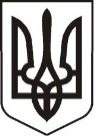 У К Р А Ї Н АЛ У Г А Н С Ь К А    О Б Л А С Т ЬП О П А С Н Я Н С Ь К А    М І С Ь К А    Р А Д А Ш О С Т О Г О   С К Л И К А Н Н ЯРОЗПОРЯДЖЕННЯміського  голови     «10» жовтня 2019 р.	                    м. Попасна                                   №  02-02/231                 Про придбання з нагоди Дня людей похилого вікута Дня працівників освіти          У зв’язку з проведенням районних заходів з нагоди Дня людей похилого віку та Дня працівників освіти, згідно з Міською цільовою Програмою відзначення державних, міських, професійних свят, ювілейних дат, заохочення за заслуги перед територіальною громадою м. Попасна на 2019 рік та рішенням сесії Попаснянської міської ради  від 21.12.2018  № 101/3  «Про місцевий бюджет міста на 2019 рік», керуючись п.20 ч.4 ст.42 Закону України «Про місцеве самоврядування в Україні»:1.  Придбати продуктові  набори для вручення членам міської ветеранської організації та електричні чайники для вручення педагогам міста під час урочистих заходів.2.   Витрати  на оплату товару здійснити за рахунок коштів виконкому міської ради на Міську цільову Програму відзначення державних, міських, професійних свят, ювілейних дат, заохочення за заслуги перед територіальною громадою м. Попасна на 2019 рік. Кошторис витрат  затвердити (додається). 3. Контроль за виконанням даного розпорядження покласти на  начальника організаційного відділу виконкому міської ради  Висоцьку Н. та начальника фінансово-господарського відділу Омельченко Я.           Міський голова                                                                         Юрій ОНИЩЕНКОВисоцька, 2 05 65Додаток  до розпорядження міського голови від 10.10.2019 № 02-02/231К О Ш ТО Р И Свитрат на  оплату товару1.Продуктовий набір – 20 шт.*200,00 грн.=4000,00 грн.2. Електричний чайник – 7шт.*380,00 грн. =2660,00 грн.        ВСЬОГО:   6660,00 грн.  (шість тисяч шістсот шістдесят  грн. 00 коп. )Керуючий справами	Л. КУЛІКНачальник фінансово-господарського відділу,головний бухгалтер        	Я. ОМЕЛЬЧЕНКО